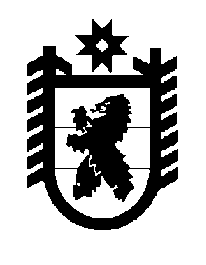 Российская Федерация Республика Карелия    ПРАВИТЕЛЬСТВО РЕСПУБЛИКИ КАРЕЛИЯПОСТАНОВЛЕНИЕот  14 октября 2019 года № 385-Пг. Петрозаводск О внесении изменений в постановление Правительства 
Республики Карелия от 30 июня 2017 года № 217-ППравительство Республики Карелия п о с т а н о в л я е т:Внести в Положение о порядке компенсации расходов на оплату стоимости проезда и провоза багажа к месту использования отпуска и обратно отдельным категориям лиц, проживающих и работающих в районах Крайнего Севера и приравненных к ним местностях на территории Республики Карелия,  и их неработающим несовершеннолетним детям, утвержденное постановлением Правительства Республики Карелия                              от 30 июня 2017 года № 217-П «Об утверждении Положения о порядке компенсации расходов на оплату стоимости проезда и провоза багажа к месту использования отпуска и обратно отдельным категориям лиц, проживающих и работающих в районах Крайнего Севера и приравненных к ним местностях на территории Республики Карелия,  и их неработающим  несовершеннолетним детям» (Собрание законодательства Республики Карелия, 2017, № 6, ст. 1125), следующие изменения:в абзаце первом пункта 10 после слов «транспортной организации» дополнить словами «или ее уполномоченного агента»;абзац второй пункта 13 после слов «осуществляющей перевозку,» дополнить словами «или ее уполномоченного агента».           ГлаваРеспублики Карелия                                                                  А.О. Парфенчиков